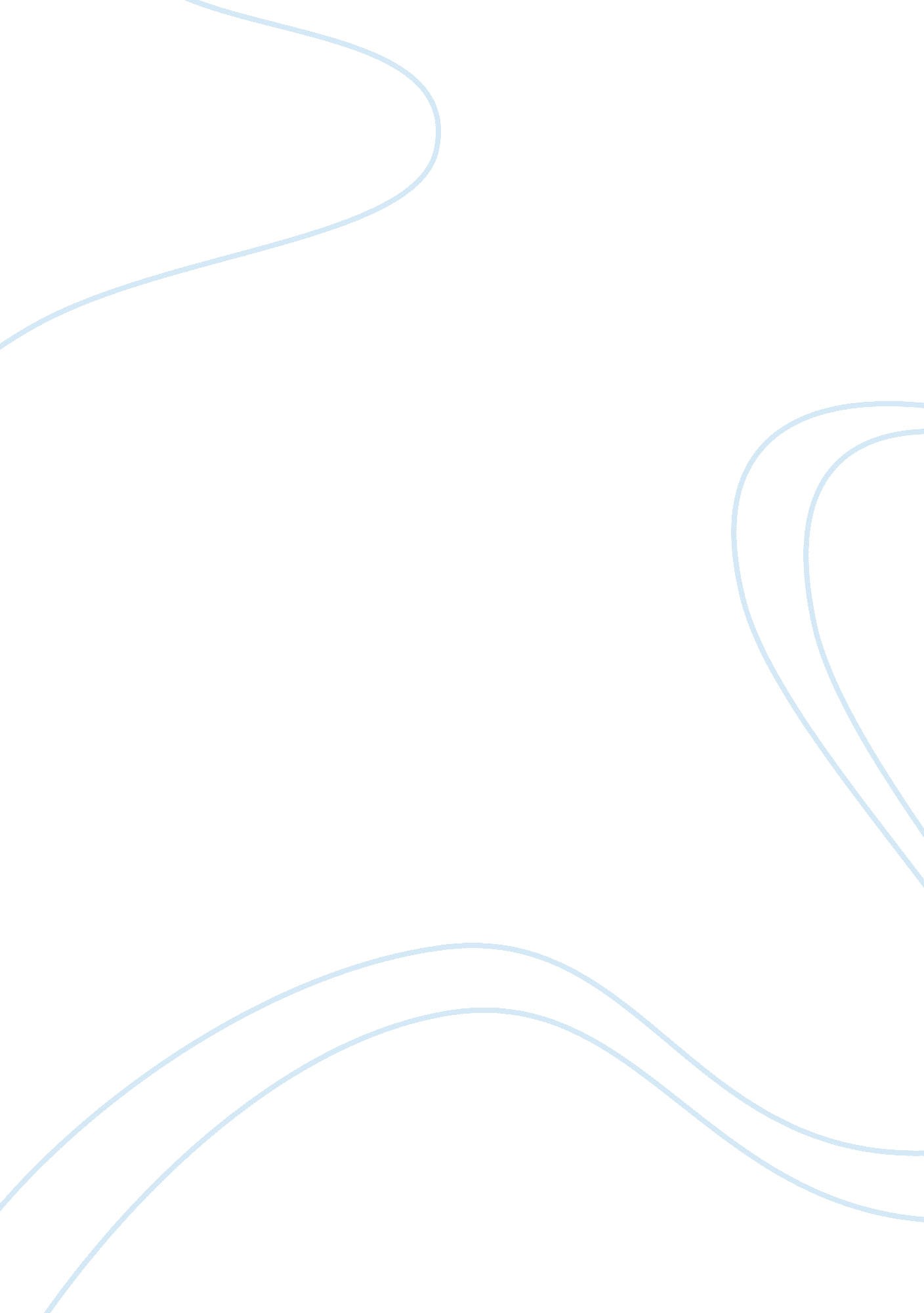 By the theme of csr, based on logical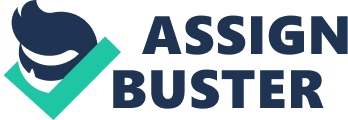 By self-declarations, we mean CSR communications thatdon’t lead to some certification. This voluntary approach shows somelimitations. The effects to be expected from these self-declaration practicesare still weak to the extent that their dimension of external communicationsdominate without providing a relationship with assistance, because of the imprecisionof the normative of the commitments. Communication is sometimes under looked becauseit doesn’t cover the basis of labor rights, with free association andcollective bargaining not being present. Self-reporting doesn’t have anenforcement system and little creditability. The viewers don’t have to beconvinced of the consistency between the good thoughts displayed. Theemployment of means of verification and correction practices. The questionremains of non-objective results in relation to business failures, unethicalpractices, nondisclosure reports which can be viewed as the best interest forthe organization. Conclusion             Advertising/marketing is the number one tool for anorganization to use. The choice of CSR is a new way to communicateadvertisement/marketing implies a reformulation in the market. CSR is the focalpoint that the organization seeks to push through their marketing messages. Theimportant image that it wants to advocate in the customer’s mind regardingtheir product. The message surrounds the theme of CSR, based on logical perceptive, verifiable and shouldn’t have unclear/misleading claims. Their misconceptionthat advertising doesn’t always reveal the fact and that its business communicationstrategies without certainty or verifiable commitment. Advertising on respectfor social standards, offer hazards and confusion in the thoughts of the publicbecause of the simplicity of the marketer. The phrase “ respect of human rights” can be confusing to those who don’t see the unseen. It may be viewed uninformative. The “ green” marketing case can give us lessons learned. Current polls show that6% of consumers recognize green ads as “ very credible”; 90% states the messageare “ anything”, “ not very credible” and “ not at all credible”. The observation explainswhy few marketing plans initiated by organizations don’t connect to CSR, withthe exception of certain displays that indicate the company’s sustainabledevelopment policy. Communication during the event is the art of communication. The consumer outside conventional advertising space (radio, TV, press, billboard) and without the latter really realizing the marketable nature of theevent. Communication can concern the products and services, and any messagelikely to influence favorability on the entire business. CSR advertisingpresents a risk of confusion to the public mind. Retribution by entrants, fearing exclusion from the market, non-media communication offers the chance toobtain social field, a broader and fewer aggressive positive image. Lyft Corporate Social ResponsibilityWe have mention above theinterests of communication of CSR. In this way, CSR efforts are able to channelthrough the communication network to the public. Previously it was possible tosimply use marketing/advertising methods. Currently it’s become gradually clearthat other precise tools are ideally. However, the old-style method applied tocommunication on CSR has many disadvantages such as weak control, and theconformity of stating what’s reality. The uniqueness of the topics and the useof certain terms in several cases created confusion in the minds of consumers. Providing better communication for the consumers that won’t be considered” purely marketing”. Those programs of standardization, by their faithfulness, coherence with the values of self-regulation of the ethical rights by theorganization, seem to be the right tool for the external communication. Withrespect to towards the vectors of communication on CSR, organizations focus onold-style tools, mainly in advertising / marketing in the background. Thismainly supports social labeling and code of conduct. The analysis of choice bysome organizations, shows that communication through the occurrence andnon-certified publications is still a privileged choice to fill in the spacesin labeling approaches            Corporate Social Responsibility(CSR) is now a significant topic for company management and both the expertsand theorists. The environmental and social effects of production systems arenow significantly negative and the thought of these elements is the foundation. In recent years, of a huge movement militant for the adoption of a logic ofsustainable development. Organizations started the CSR communication approachthat encounter the uncertainty of tougher standards on their actions, and in replyto the onforward demand in the market, consumers and investors. Companies triesto communicate as clearly as possible the primary elements of their ethicalprocedures. Uber Corporate Social Responsibility 